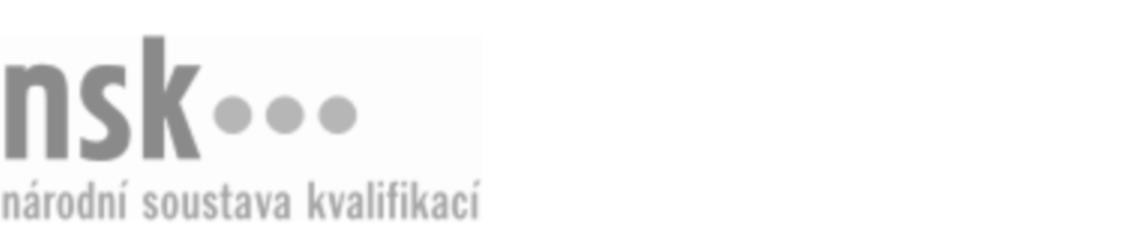 Autorizované osobyAutorizované osobyAutorizované osobyAutorizované osobyAutorizované osobyAutorizované osobyAutorizované osobyAutorizované osobyStavební klempíř/klempířka (kód: 36-053-H) Stavební klempíř/klempířka (kód: 36-053-H) Stavební klempíř/klempířka (kód: 36-053-H) Stavební klempíř/klempířka (kód: 36-053-H) Stavební klempíř/klempířka (kód: 36-053-H) Stavební klempíř/klempířka (kód: 36-053-H) Stavební klempíř/klempířka (kód: 36-053-H) Stavební klempíř/klempířka (kód: 36-053-H) Autorizující orgán:Autorizující orgán:Ministerstvo průmyslu a obchoduMinisterstvo průmyslu a obchoduMinisterstvo průmyslu a obchoduMinisterstvo průmyslu a obchoduMinisterstvo průmyslu a obchoduMinisterstvo průmyslu a obchoduMinisterstvo průmyslu a obchoduMinisterstvo průmyslu a obchoduMinisterstvo průmyslu a obchoduMinisterstvo průmyslu a obchoduMinisterstvo průmyslu a obchoduMinisterstvo průmyslu a obchoduSkupina oborů:Skupina oborů:Stavebnictví, geodézie a kartografie (kód: 36)Stavebnictví, geodézie a kartografie (kód: 36)Stavebnictví, geodézie a kartografie (kód: 36)Stavebnictví, geodézie a kartografie (kód: 36)Stavebnictví, geodézie a kartografie (kód: 36)Stavebnictví, geodézie a kartografie (kód: 36)Povolání:Povolání:Stavební klempířStavební klempířStavební klempířStavební klempířStavební klempířStavební klempířStavební klempířStavební klempířStavební klempířStavební klempířStavební klempířStavební klempířKvalifikační úroveň NSK - EQF:Kvalifikační úroveň NSK - EQF:333333Platnost standarduPlatnost standarduPlatnost standarduPlatnost standarduPlatnost standarduPlatnost standarduPlatnost standarduPlatnost standarduStandard je platný od: 21.10.2022Standard je platný od: 21.10.2022Standard je platný od: 21.10.2022Standard je platný od: 21.10.2022Standard je platný od: 21.10.2022Standard je platný od: 21.10.2022Standard je platný od: 21.10.2022Standard je platný od: 21.10.2022Stavební klempíř/klempířka,  29.03.2024 1:53:29Stavební klempíř/klempířka,  29.03.2024 1:53:29Stavební klempíř/klempířka,  29.03.2024 1:53:29Stavební klempíř/klempířka,  29.03.2024 1:53:29Stavební klempíř/klempířka,  29.03.2024 1:53:29Strana 1 z 2Strana 1 z 2Autorizované osobyAutorizované osobyAutorizované osobyAutorizované osobyAutorizované osobyAutorizované osobyAutorizované osobyAutorizované osobyAutorizované osobyAutorizované osobyAutorizované osobyAutorizované osobyAutorizované osobyAutorizované osobyAutorizované osobyAutorizované osobyNázevNázevNázevNázevNázevNázevKontaktní adresaKontaktní adresa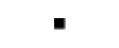 Střední škola polytechnická, Olomouc, Rooseveltova 79Střední škola polytechnická, Olomouc, Rooseveltova 79Střední škola polytechnická, Olomouc, Rooseveltova 79Střední škola polytechnická, Olomouc, Rooseveltova 79Střední škola polytechnická, Olomouc, Rooseveltova 79Rooseveltova 472, 77900 OlomoucRooseveltova 472, 77900 OlomoucStřední škola polytechnická, Olomouc, Rooseveltova 79Střední škola polytechnická, Olomouc, Rooseveltova 79Střední škola polytechnická, Olomouc, Rooseveltova 79Střední škola polytechnická, Olomouc, Rooseveltova 79Střední škola polytechnická, Olomouc, Rooseveltova 79Rooseveltova 472, 77900 OlomoucRooseveltova 472, 77900 OlomoucRooseveltova 472, 77900 OlomoucRooseveltova 472, 77900 OlomoucStřední škola služeb a řemesel, Stochov, J. Šípka 187Střední škola služeb a řemesel, Stochov, J. Šípka 187Střední škola služeb a řemesel, Stochov, J. Šípka 187Střední škola služeb a řemesel, Stochov, J. Šípka 187Střední škola služeb a řemesel, Stochov, J. Šípka 187Jaroslava Šípka 187, 27303 StochovJaroslava Šípka 187, 27303 StochovStřední škola služeb a řemesel, Stochov, J. Šípka 187Střední škola služeb a řemesel, Stochov, J. Šípka 187Střední škola služeb a řemesel, Stochov, J. Šípka 187Střední škola služeb a řemesel, Stochov, J. Šípka 187Střední škola služeb a řemesel, Stochov, J. Šípka 187Jaroslava Šípka 187, 27303 StochovJaroslava Šípka 187, 27303 StochovJaroslava Šípka 187, 27303 StochovJaroslava Šípka 187, 27303 StochovStřední škola stavební JihlavaStřední škola stavební JihlavaStřední škola stavební JihlavaStřední škola stavební JihlavaStřední škola stavební JihlavaŽižkova 1939, 58601 JihlavaŽižkova 1939, 58601 JihlavaStřední škola stavební JihlavaStřední škola stavební JihlavaStřední škola stavební JihlavaStřední škola stavební JihlavaStřední škola stavební JihlavaŽižkova 1939, 58601 JihlavaŽižkova 1939, 58601 JihlavaStřední škola stavebních řemesel Brno - Bosonohy, příspěvková organizaceStřední škola stavebních řemesel Brno - Bosonohy, příspěvková organizaceStřední škola stavebních řemesel Brno - Bosonohy, příspěvková organizaceStřední škola stavebních řemesel Brno - Bosonohy, příspěvková organizaceStřední škola stavebních řemesel Brno - Bosonohy, příspěvková organizacePražská 636/38b, 64200 Brno - BosonohyPražská 636/38b, 64200 Brno - BosonohyStřední škola stavebních řemesel Brno - Bosonohy, příspěvková organizaceStřední škola stavebních řemesel Brno - Bosonohy, příspěvková organizaceStřední škola stavebních řemesel Brno - Bosonohy, příspěvková organizaceStřední škola stavebních řemesel Brno - Bosonohy, příspěvková organizaceStřední škola stavebních řemesel Brno - Bosonohy, příspěvková organizacePražská 636/38b, 64200 Brno - BosonohyPražská 636/38b, 64200 Brno - BosonohyPražská 636/38b, 64200 Brno - BosonohyPražská 636/38b, 64200 Brno - BosonohyStřední škola technická, Přerov, Kouřílkova 8Střední škola technická, Přerov, Kouřílkova 8Střední škola technická, Přerov, Kouřílkova 8Střední škola technická, Přerov, Kouřílkova 8Střední škola technická, Přerov, Kouřílkova 8Kouřílkova 1028, 75002 PřerovKouřílkova 1028, 75002 PřerovStřední škola technická, Přerov, Kouřílkova 8Střední škola technická, Přerov, Kouřílkova 8Střední škola technická, Přerov, Kouřílkova 8Střední škola technická, Přerov, Kouřílkova 8Střední škola technická, Přerov, Kouřílkova 8Kouřílkova 1028, 75002 PřerovKouřílkova 1028, 75002 PřerovStřední škola technických oborů, Havířov-Šumbark, Lidická 1a/600, příspěvková organizaceStřední škola technických oborů, Havířov-Šumbark, Lidická 1a/600, příspěvková organizaceStřední škola technických oborů, Havířov-Šumbark, Lidická 1a/600, příspěvková organizaceStřední škola technických oborů, Havířov-Šumbark, Lidická 1a/600, příspěvková organizaceStřední škola technických oborů, Havířov-Šumbark, Lidická 1a/600, příspěvková organizaceLidická 600/1a, 73601 Havířov - Šumbark Lidická 600/1a, 73601 Havířov - Šumbark Střední škola technických oborů, Havířov-Šumbark, Lidická 1a/600, příspěvková organizaceStřední škola technických oborů, Havířov-Šumbark, Lidická 1a/600, příspěvková organizaceStřední škola technických oborů, Havířov-Šumbark, Lidická 1a/600, příspěvková organizaceStřední škola technických oborů, Havířov-Šumbark, Lidická 1a/600, příspěvková organizaceStřední škola technických oborů, Havířov-Šumbark, Lidická 1a/600, příspěvková organizaceLidická 600/1a, 73601 Havířov - Šumbark Lidická 600/1a, 73601 Havířov - Šumbark Stavební klempíř/klempířka,  29.03.2024 1:53:29Stavební klempíř/klempířka,  29.03.2024 1:53:29Stavební klempíř/klempířka,  29.03.2024 1:53:29Stavební klempíř/klempířka,  29.03.2024 1:53:29Stavební klempíř/klempířka,  29.03.2024 1:53:29Strana 2 z 2Strana 2 z 2